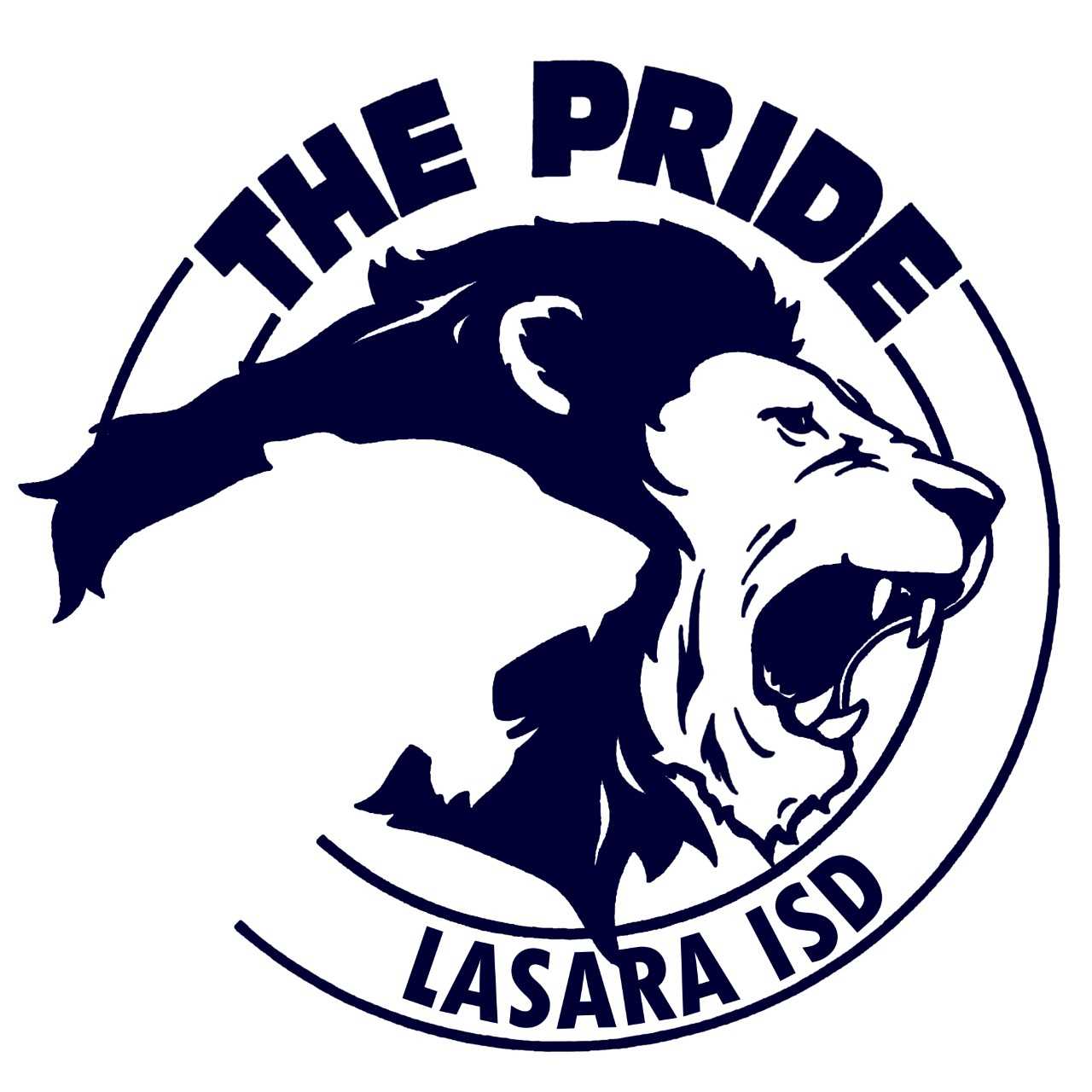 HEALTH & SAFETY STUDENT PROTOCOLS2021-2022PROTOCOLS: CLEANING AND DISINFECTINGProtocols are established based on CDC Guidelines along with any federal, state or local orders. These practices are put in place as part of a general scale-up of operations.Cleaning will be maintained to the greatest extent possible. Custodial schedules will be adjusted to place focus on cleaning routinely throughout the day at scheduled intervals. An EPA-registered hospital grade cleaner and disinfectant will be used daily on frequently touched surfaces in work areas, such as door handles, sink handles, drinking fountains, and desks.  Additionally, all staff will be provided with cleaner to be used as needed in between classes, at workstations and in common areas. PROTOCOLS: STUDENTSProtocols are established based on CDC Guidelines along with any federal, state or local orders. These practices are put in place as part of a general scale-up of operations.FACE COVERINGS and FACE SHIELDSThe District will strongly recommend universal masking. Students will be atrongly recommended to wear a cloth or surgical face mask and/or a face shield at all times, except when they are eating lunch, while on campus.Students may bring their own cloth or surgical face mask to and from school. All students in will be provided a face mask and/or face shield, by the school district, upon request.   Schools will also have a supply of face masks available to provide students who do not have their own and for students who arrive without a face mask. BEFORE SCHOOL ARRIVALThe CDC provides a “self-check” to help individuals make a decision and seek appropriate medical care. The self-checker can be used for children and found here: https://www.cdc.gov/coronavirus/2019-ncov/symptoms-testing/symptoms.htmlAt Home- Daily Health Screenings and ReportingStudents must not come to school if they exhibit any of the following symptoms*:fever of 100.4 degrees or higher, or chills;shortness of breath or difficulty breathing;muscle aches;sore throat;headache;fatigue;change in congestion or runny nose not related to allergies*;cough;vomiting;diarrhea; ornew loss of taste or smell.*This list may not include all possible symptoms. The CDC will continue to update this list as more is learned about COVID-19. Parents are required to screen their student(s) for the symptoms listed below each morning, should self-report symptoms, and must keep students at home if any symptoms are present or have a household member who has contracted COVID-19. Students will have the opportunity to make up work missed due to symptoms of COVID-19.Students who are ill or have a household member with COVID-19 should not come to school.Parents/families are required to report a positive COVID-19 test for a student, or any person residing with a student. If a parent believes their child has been exposed to COVID-19 but has not been tested or experiencing COVID-19 symptoms, they must inform their school principal for further guidance.On BusesSignage will be posted on the exterior of the bus which communicates to parents which symptoms may be seen with COVID-19 and that students exhibiting symptoms should not enter the bus. Transportation personnel will screen for fever via a handheld infrared thermometer prior to a student boarding the bus.Bus SeatingLISD will transport those who rely on busing services and will spread out riders as much as possible to create distancing given bus capacity. Drivers, aides and students will be strongly recommended to wear a face mask. Drivers and aides will be provided a mask and a face shield, upon request.The bus driver will instruct students to load the bus from back to front to avoid students passing one another. When unloading, they will unload from front to back.Bus drivers will keep the seat immediately behind them unoccupied, if feasible.Siblings will sit together.Students will use hand sanitizer when entering and exiting the bus.Transportation will follow the same face covering guidelines outlined for all students and staff.  If students are not wearing a face covering when entering the bus, then one will be provided for them, upon request.School buses will be disinfected with an EPA-approved product twice daily: Once after the morning routes and once in the afternoon. SCHOOL ARRIVALUpon arrival at school, students will be required to sanitize their hands and report directly to their classroom. Only essential employees and students will be allowed inside the school.  All students and staff will be walking through a thermal scanner to check their temperature before entering the school.  Anyone that has a temperature will not be allowed to enter the school.Doors will be locked at 7:50 a.m. Drop-Off/Pick-Up ProceduresStudents will be dropped off and picked up from school without parents getting out of the car.When dropping off students, parents will wait for a staff member to inform them that their student is clear to enter before leaving the pick-up area.  Students will remain in their vehicle until told by a staff member to enter the building.During dismissal, elementary and middle school students will remain in their classes until called by a staff member and will exit the front of the school.  High school students will exit from the hallway by the library.  Parents signing students in and out are required to wear a face mask. Only one parent will be allowed into the school waiting area at a time.Classroom LayoutAll classrooms will physically distance desks and tables 3 feet apart and will have desks and tables faced in the same direction, whenever possible.HallwaysHallways will be marked with floor decals to direct students to stay on one side of the hallway for each direction of travel. Cafeterias Schools will use the cafeteria during lunch while maintaining social distancing. Masks can be taken off while eating, but should be put back on once the student has finished eating. Students will be prohibited from sharing lunch items with each other.When eating in the cafeteria increased safety measures will include the following:Marking areas/tables indicating where students may sit.Assign students to a specific seat with a minimum of 3 feet between marked seats, whenever possible.Limit cafeteria seating to the number of assigned seats.Markings will be placed on the floor to indicate where students should stand to maintain social distancing.Prohibit students from sharing lunch items with one another.Hand Washing and Hand SanitizingAll students and staff will wash their hands with soap and water for at least 20 seconds, or use hand sanitizer with at least 60% alcohol at the following times:upon arrival at school (use hand sanitizer at the front),upon entering and exiting the classroom,before and after lunch,prior to leaving school for home, andafter sneezing, coughing, or blowing noseStudents will be encouraged to wash hands throughout the day.  Hand sanitizer will be available at all entrances and in every classroom.On the first day a student attends school on campus, campuses will provide instruction to students on appropriate handwashing and hygiene practices.Student Belongings/MaterialsSharing of technology devices, school supplies and belongings among students will not be allowed.Trips and ActivitiesField trips will be handled on a case-by-case basis. Teachers may use virtual learning opportunities (such as virtual tours of museums) to enhance students’ educational experiences.Water Fountains and Water BottlesWater fountains will not be used for the 2021-2022 school year.  Instead, water bottle refill stations will be used to prevent the possible spread of COVID-19 through contact with water fountain spigots.Students are strongly encouraged to bring their own water bottle to school for use throughout the day. 